Постановление Народного Собрания (Парламента) Карачаево-Черкесской Республики 
от 26 декабря 2013 г. N 432 
"Об ордене "За заслуги перед Карачаево-Черкесской Республикой"Народное Собрание Карачаево-Черкесской Республики постановляет:1. Установить орден "За заслуги перед Карачаево-Черкесской Республикой".2. Утвердить Положение об ордене "За заслуги перед Карачаево-Черкесской Республикой" согласно приложению 1.3. Утвердить эскиз ордена "За заслуги перед Карачаево-Черкесской Республикой" согласно приложению 2.4. Утвердить описание ордена "За заслуги перед Карачаево-Черкесской Республикой" согласно приложению 3.5. Утвердить описание удостоверения к ордену "За заслуги перед Карачаево-Черкесской Республикой" согласно приложению 4.6. Утвердить форму наградного листа согласно приложению 5.7. Настоящее постановление вступает в силу с 1 января 2014 года.г. Черкесск26 декабря 2013 г.N 432Приложение 1к постановлениюНародного Собрания (Парламента)Карачаево-Черкесской Республикиот 26 декабря 2013 г. N 432Положение 
"Об ордене "За заслуги перед Карачаево-Черкесской Республикой"Раздел I. Основные положения1.1. Настоящее Положение определяет заслуги, за которые производится награждение орденом "За заслуги перед Карачаево-Черкесской Республикой" (далее - Орден), а также устанавливает порядок представления к награждению и порядок награждения.1.2. Орден является высшей государственной наградой Карачаево-Черкесской Республики.1.3. Орден присваивает Глава Карачаево-Черкесской Республики.1.4. О награждении Орденом Глава Карачаево-Черкесской Республики издает указ, который подлежит официальному опубликованию.Раздел II. Награждение Орденом2.1. Орденом награждаются граждане за особо выдающиеся заслуги перед Карачаево-Черкесской Республикой, ее народом, за внесение большого личного вклада в развитие и приумножение производственного и духовного потенциала Карачаево-Черкесской Республики, достигшие исключительно высоких показателей и результатов в различных областях трудовой деятельности, получившие уважение, известность и признание своих трудовых заслуг у жителей Карачаево-Черкесской Республики, обеспечение прав и свобод граждан, за отвагу и мужество, проявленные при выполнении гражданского, служебного, воинского долга.2.2. Орденом награждаются, не ранее чем через 20 лет с начала осуществления профессиональной деятельности и при обязательном наличии у представленного лица:а) почетного звания Российской Федерации;б) отраслевой (ведомственной) награды федерального органа государственной власти и почетного звания Карачаево-Черкесской Республики.2.3. Орденом награждаются граждане Российской Федерации, проживающие на территории Карачаево-Черкесской Республики.К награждению Орденом могут быть удостоены граждане Российской Федерации, проживающие за пределами территории Карачаево-Черкесской Республики и внесшие значительный вклад в развитие Карачаево-Черкесской Республики, а также иностранные граждане.2.4. Лицу, удостоенному Ордена, вручаются удостоверение к ордену "За заслуги перед Карачаево-Черкесской Республикой", знак ордена и единовременная денежная премия в размере пятьдесят тысяч рублей без учета налогообложения.2.5. Награждение Орденом производится не ранее чем через пять лет после награждения государственными наградами, указанными в пункте 2.2 настоящего Положения, за исключением награждения за совершение подвига, проявленное мужество, смелость и отвагу.2.6. Повторное награждение Орденом не осуществляется, за исключением награждения за совершение подвига, проявленное мужество, смелость и отвагу.2.7. Награжденный может быть лишен Ордена только вступившим в законную силу приговором суда при осуждении за совершение тяжкого или особо тяжкого преступления.Глава Карачаево-Черкесской Республики может восстановить гражданина в правах на Орден в случае его реабилитации в соответствии с законодательством Российской Федерации или изменения приговора суда.Раздел III. Порядок представления к награждению Орденом3.1. Решение о награждении Орденом принимается Главой Карачаево-Черкесской Республики на основании представления, внесенного Главе Карачаево-Черкесской Республики, и редложения Комиссии при Главе Карачаево-Черкесской Республики по государственным наградам (далее - Комиссия).3.2. Ходатайство о награждении Орденом инициируется по месту основной (постоянной) работы представляемого к награждению коллективами предприятий, учреждений, организаций, а также органами государственной власти, государственным органом или органом местного самоуправления (далее - организации).3.3. Кандидатура для награждения рассматривается на общем собрании коллектива организации, её совета или собранием участников (акционеров). Решение собрания коллектива оформляется протоколом, о чем делается запись в наградном листе.3.4. Рекомендуемый стаж работы (службы) в последней перед награждением занимаемой должности лица, представляемого к награждению, должен составлять не менее трех лет с учетом положений пункта 2.2 настоящего Положения.3.5. В случае отсутствия у лица, представляемого к государственной награде, основного (постоянного) места работы, ходатайство о награждении указанного лица может быть инициировано по месту его общественной деятельности.3.6. В случае осуществления лицом индивидуальной трудовой или индивидуальной общественной деятельности, ходатайство о награждении данного лица Орденом инициируется соответствующим органом муниципального образования.3.7. На основании ходатайства о награждении Орденом формируются документы о награждении, которые направляются главе муниципального образования, на территории которого осуществляется работа или общественная деятельность лица, в отношении которого инициировано ходатайство о награждении.Глава муниципального образования рассматривает документы о награждении и направляет их для дальнейшего рассмотрения руководителю органа исполнительной власти Карачаево-Черкесской Республики, курирующего отрасль, в которой работает представленный к награждению.3.8. Представление о награждении к Ордену, внесенное Главе Карачаево-Черкесской Республики, признается недействительным в случае:а) установления недостоверных сведений, содержащихся в наградных документах;б) изменения сферы деятельности лиц, представленных к награждению Орденом, за исключением представления к награждению за совершение подвига, проявленные мужество, смелость и отвагу;в) смерти лица, представленного к Ордену;г) возбуждения уголовного дела в отношении лица, представленного к награде;д) невыполнения требований настоящего Положения.3.9. В случае признания представления о награждении Орденом недействительным, наградные документы возвращаются должностному лицу, внесшему представление.3.10. На каждого представляемого к награждению Орденом составляется наградной лист. В наградном листе указываются:а) фамилия, имя, отчество - по документу, удостоверяющему его личность (в именительном падеже);б) должность и место работы - согласно записи в трудовой книжке (трудовом соглашении). При написании предприятия, учреждения, организации указывается также их организационно-правовая форма, согласно регистрационно-уставным документам;в) полученное образование и специальность (по диплому), полное наименование учебного заведения и год его окончания;г) трудовая деятельность (служба), в строгом соответствии с данными трудовой книжки;д) краткая характеристика с указанием конкретных заслуг представляемого к награждению, позволяющих объективно оценить вклад награждаемого в решение общегосударственных задач социального, экономического, политического, культурного развития Карачаево-Черкесской Республики, других достижений.3.11. Не допускается вместо заслуг описывать жизненный путь, послужной список или перечислять должностные обязанности.Характеристика должна быть ёмкой и лаконичной, содержать конкретные заслуги, ранее не отмеченные государственными наградами за последние пять лет.Лица, подписавшие наградной лист, несут ответственность за достоверность данных о кандидатуре, представляемой к награждению.Раздел IV. Порядок вручения Ордена4.1. Вручение Ордена производится Главой Карачаево-Черкесской Республики либо лицами, уполномоченными Главой Карачаево-Черкесской Республики, в обстановке торжественности и гласности.4.2. Вручение Ордена производится в Администрации Главы и Правительства Карачаево-Черкесской Республики, Народном Собрании (Парламенте) Карачаево-Черкесской Республики, Правительстве Карачаево-Черкесской Республики, министерстве, ведомстве.4.3. Орден должен быть вручен не позднее одного месяца со дня официального опубликования в средствах массовой информации Указа Главы Карачаево-Черкесской Республики о награждении.4.4. О вручении Ордена составляется протокол, который подписывается лицом, вручившим Орден, и скрепляется печатью органа, представителем которого он является. Протокол вручения представляется в Администрацию Главы и Правительства Карачаево-Черкесской Республики.4.5. Лица, удостоенные Ордена, носят его на правой стороне груди.4.6. Орден и удостоверение к нему в случае смерти награжденного остается его семье для хранения.4.7. В случае утраты удостоверения к ордену "За заслуги перед Карачаево-Черкесской Республикой", знака Ордена, награжденный сохраняет свои права. При утере знака Ордена и (или) удостоверения к нему выдаются дубликаты.4.8. Незаконное приобретение или сбыт, подделка незаконное ношение Ордена, учреждение или изготовление имеющих схожее название или внешнее сходство, влекут ответственность в соответствии с законодательством Российской Федерации.Приложение 2к постановлениюНародного Собрания (Парламента)Карачаево-Черкесской Республикиот 26 декабря 2013 г. N 432Блок-схема эскиза ордена "За заслуги перед Карачаево-Черкесской Республикой""Блок-схема эскиза ордена "За заслуги перед Карачаево-Черкесской Республикой"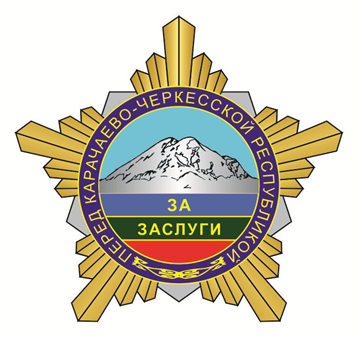 Приложение 3к постановлениюНародного Собрания (Парламента)Карачаево-Черкесской Республикиот 26 декабря 2013 г. N 432ОписаниеЗнак ордена "За заслуги перед Карачаево-Черкесской Республикой" из металла серебряного и золотого цвета. Он представляет собой пятиконечную звезду с лучами в виде штралов. В центре звезды - накладное изображение горы Эльбрус, под которой на эмалевом триколоре Карачаево-Черкесской Республики надпись золотом "За заслуги". Изображение горы Эльбрус и триколора обрамлено по кругу синей эмалью с надписью золотыми буквами "Перед Карачаево-Черкесской Республикой", национальным орнаментом внизу. Расстояние между противолежащими концами звезды - 44 мм. Орден "За заслуги перед Карачаево-Черкесской Республикой" при помощи булавки крепиться к одежде.Знак ордена "За заслуги перед Карачаево-Черкесской Республикой" находится в бархатном красном футляре с ложементом к ордену "За заслуги перед Карачаево-Черкесской Республикой".Приложение 4к постановлениюНародного Собрания (Парламента)Карачаево-Черкесской Республикиот 26 декабря 2013 г. N 432Описание 
удостоверения к ордену "За заслуги перед Карачаево-Черкесской Республикой"Удостоверение к ордену "За заслуги перед Карачаево-Черкесской Республикой" изготовлено из плотной бумаги, обшитой ледерином, размером 80x105 мм.На лицевой стороне золотое тиснение: в верхней части - Герб Карачаево-Черкесской Республики, под ним текст - "Карачаево-Черкесская Республика", "Удостоверение к Государственной награде".Внутри удостоверения вкладыш, первая страница которого повторяет содержание лицевой стороны удостоверения. Здесь же, в нижней части страницы, порядковый номер удостоверения.На развороте вкладыша с левой стороны - место для указания фамилии, имени, отчества награжденного, с правой стороны текст "Награжден Орденом "За заслуги перед Карачаево-Черкесской Республикой". Ниже - место для подписи и даты Указа Главы Карачаево-Черкесской Республики о награждении.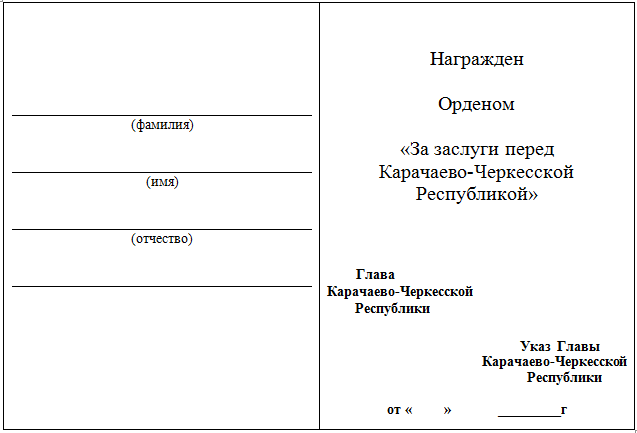 "Удостоверение к Государственной награде (Продолжение)"Приложение 5к постановлениюНародного Собрания (Парламента)Карачаево-Черкесской Республики от 26 декабря 2013 г. N 432Карачаево-Черкесская РеспубликаПредставляется к награждениюорденом "За заслуги перед Карачаево-Черкесской Республикой"Наградной лист1. Фамилия, имя, отчество _________________________________________2. Должность, место работы, службы ________________________________3. Год, месяц, число и место рождения _____________________________4. Национальность _________________________________________________5. Образование, какое учебное заведение окончил, когда, специальностьпо образованию _______________________________________________________________________________________________________________________6. Ученая степень, ученое звание __________________________________7. Какими государственными наградами награжден (а) и даты награждения:8. Общий стаж работы _____ Стаж работы в отрасли ______ ___________Стаж работы в данном трудовом коллективе __________________________9. Имел ли дисциплинарные взыскания (когда, за что) __________________________________________________________________________________10. Домашний адрес ________________________________________________11. Выполняемая работа с начала трудовой деятельностиСведения в п.п. 1-10 соответствуют данным общегражданского паспорта, трудовой книжки, дипломов о получении образования.Руководитель кадрового подразделения______________________ _____________________________                            (фамилия, инициалы)"____" _________________ 20____ г. М.П. ________________                                           (подпись)12. Характеристика с указанием конкретных заслуг награждаемого(при представлении к государственной награде указываются заслуги с момента предыдущего награждения)13. Кандидатура___________рекомендована собранием или советом                  Ф.И.О. трудового коллектива_______________________________________________________________(наименование предприятия, объединения, учреждения, организации                    дата обсуждения, N протокола)_________________________________ _______________________________   (фамилия, инициалы, подпись)     (фамилия, инициалы, подпись)"____" _________________ 20____ г. М.П.14. Ходатайство о награждении__________поддерживает_______________________________районная (городская) администрация__________________"____" _________________ 20____ г. М.П.   Глава_______________                                          районной (городской)                                          администрации                                          _________________________                                         (фамилия, инициалы, подпись)15. Заключение министерства, ведомства ________________________________________________________________________________________________________________________________________________________________________________________________________________________________________________________________________________________________________"____" _________________ 20____ г. М.П. ___________________________                                       (фамилия, инициалы, подпись) 16. Заключение Комиссии по государственным наградам при ГлавеКарачаево-Черкесской Республики__________________________________________________________________________________________________________________________________________________________________________________________________________________________________________________________________________________________________________________________________________________________________________________"____" _________________ 20____ г. М.П.   Председатель Комиссии по                                          государственным наградам                                          _________________________                                       (фамилия, инициалы, подпись)Председатель Народного Собрания (Парламента) Карачаево-Черкесской РеспубликиА.И. ИвановМесяц и годМесяц и годДолжность с указанием названия организации в соответствии с записями в трудовой книжкепоступленияуходаДолжность с указанием названия организации в соответствии с записями в трудовой книжкеРуководитель предприятия,Председатель советаобъедения, учреждения, организациитрудового коллектива